Муниципальное казенное общеобразовательное учреждение«Чилгирская средняя общеобразовательная школа»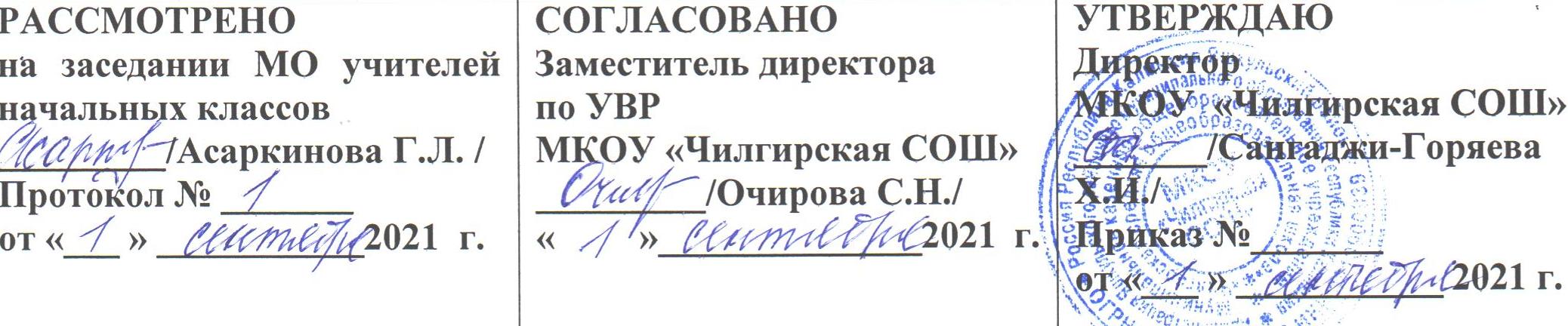 РАБОЧАЯ ПРОГРАММАпо предмету (курсу) «Окружающий мир»для  4  классана 2020- 2021 учебный годСоставитель: учитель начальных классовБембешева Надежда АнатольевнаПояснительная запискаРабочая программа по окружающему миру разработана и составлена на основе авторской программы «Окружающий мир» А.А. Плешакова (М.: Просвещение, 2014) к учебнику для 4 класса общеобразовательной школы автора А.А. Плешакова (М.: Просвещение, 2019) в соответствии с требованиями ФГОС НОО  второго поколения, Концепции духовно-нравственного развития и воспитания личности гражданина России, планируемых результатов начального общего образования.В соответствии с Федеральным базисным учебным образовательным планом на изучение курса «Окружающий мир» в 4 классе начальной школы отводится 2 часа в неделю. Рабочая программа рассчитана на 68 учебных часов – 34 учебных недель.Логика изложения и содержание авторской программы полностью соответствуют требованиям ФГОС НОО, поэтому в программу не внесено изменений.Изучение курса «Окружающий мир» в начальной школе направлено на достижение следующих целей:формирование целостной картины мира и осознание места в нём человека на основе единства рационально-научного познания и эмоционально-ценностного осмысления ребёнком личного опыта общения с людьми и природой;духовно-нравственное развитие и воспитание личности гражданина России в условиях культурного и конфессионального многообразия российского общества.		Основными задачами реализации содержания курса являются:формирование уважительного отношения к семье, населённому пункту, региону, в котором проживают дети, к России, её природе и культуре, истории и современной жизни;осознание ребёнком ценности, целостности и многообразия окружающего мира, своего места в нём; формирование модели безопасного поведения в условиях повседневной жизни и в различных опасных и чрезвычайных ситуациях;формирование психологической культуры и компетенции для обеспечения эффективного и безопасного взаимодействия в социуме.ПЛАНИРуЕМЫЕ РЕЗУЛЬТАТЫ ОСВОЕНИЯ УЧЕБНОГО КУРСАЛичностные УУД: положительное отношение и интерес к изучению природы, человека, истории своей страны; способность к самооценке; осознание себя как гражданина России, патриотизм, чувство гордости за историю и культуру своей страны, ответственности за общее благополучие; знание основных правил поведения в природе и обществе и ориентация на их выполнение; понимание необходимости здорового образа жизни, соблюдение правил безопасного поведения в природе и обществе; чувство прекрасного на основе знакомства с природой и культурой родного края; понимание значения семьи в жизни человека и необходимости взаимопомощи в семье; устойчивый интерес к изучению природы, человека, истории своей страны; умение оценивать трудность предлагаемого задания; адекватная самооценка; ответственность за выполнение своей части работы при занятиях в группе; установка на здоровый образ жизни и её реализация; осознанные устойчивые эстетические предпочтения в мире природы; осознанное положительное отношение к культурным ценностям; основы экологической культуры; уважительное отношение к созидательной деятельности человека на благо семьи, школы, страны; целостное представление о природе и обществе как компонентах единого мира.Метапредметные УУД:Регулятивные: принимать и сохранять цель познавательной деятельности; планировать свои действия в соответствии с поставленной целью; осуществлять пошаговый и итоговый контроль; осознавать своё продвижение в овладении знаниями и умениями; самостоятельно планировать свои действия в соответствии с поставленной целью; самостоятельно адекватно оценивать правильность выполнения задания и вносить необходимые коррективы.Познавательные: находить необходимую информацию в учебнике и справочной литературе; понимать информацию, представленную в виде текста, схемы, таблицы, диаграммы, плана, карты; использовать готовые модели (глобус, карта) для объяснения природных явлений; осуществлять анализ (описание) объектов природы с выделением существенных и несущественных признаков; проводить сравнение и классификацию объектов природы по заданным признакам; устанавливать причинно-следственные связи изменений в природе; обобщать результаты наблюдений за погодой, неживой и живой природой, делать выводы; выделять существенную информацию из учебных и научно-популярных текстов; устанавливать причинно-следственные связи между историческими событиями и их последствиями (под руководством учителя); сравнивать исторические события, делать обобщения; осуществлять поиск информации с использованием ресурсов библиотек и Интернета; моделировать цепи питания и схему круговорота веществ в природе; проводить аналогии, устанавливая причинно-следственные связи изменений в природе; собирать краеведческий материал, описывать его.Коммуникативные: взаимодействовать с одноклассниками при выполнении заданий в паре: устанавливать очерёдность действий, осуществлять взаимопроверку; распределять обязанности при работе в группе; учитывать мнение партнёра, аргументированно критиковать допущенные ошибки, обосновывать своё решение.Предметные результаты:Человек и природа: проводить самостоятельно наблюдения в природе и элементарные опыты, используя простейшие приборы, фиксировать результаты; давать характеристику погоды (облачность, осадки, температура воздуха, направление ветра) по результатам наблюдений за неделю и за месяц; различать план местности и географическую карту; читать план с помощью условных знаков; различать формы поверхности суши (равнины, горы, холмы, овраги), объяснять, как солнце, вода и ветер изменяют поверхность суши, как изменяется поверхность суши в результате деятельности человека; показывать на карте и глобусе материки и океаны, горы, равнины, моря, крупные реки, границы России, некоторые города России; приводить примеры полезных ископаемых и доказывать необходимость их бережного использования; объяснять, что такое природное сообщество; приводить примеры признаков приспособленности организмов к условиям жизни в сообществах, некоторых взаимосвязей между обитателями природных сообществ, использования природных сообществ и мероприятий по их охране; характеризовать особенности природы своего края: формы поверхности, важнейшие полезные ископаемые, водоёмы, почву, природные и искусственные сообщества; рассказывать об использовании природы своего края и её охране; устанавливать связи между объектами и явлениями природы (в неживой природе, между неживой и живой природой, в живой природе, между природой и человеком); рассказывать о форме Земли, её движении вокруг оси и Солнца, об изображении Земли на карте полушарий; объяснять, что такое природные зоны, характеризовать особенности природы и хозяйственной деятельности человека в основных природных зонах России, особенности природоохранных мероприятий в каждой природной зоне; выполнять правила поведения в природе; предсказывать погоду по местным признакам; характеризовать основные виды почв; объяснять, что такое экосистема, круговорот веществ в природе, экологическая пирамида, защитная окраска животных; объяснять причины смены времён года; объяснять некоторые взаимосвязи в природе, между природой и человеком; давать оценку влиянию деятельности человека на природу; определять причины положительных и отрицательных изменений в природе в результате хозяйственной деятельности человека и его поведения.Человек и общество: различать государственную символику Российской Федерации (герб, флаг, гимн), показывать на карте границы Российской Федерации; различать права и обязанности гражданина, ребёнка; описывать достопримечательности столицы и родного края, показывать их на карте; описывать основные этапы развития государства (Древняя Русь, Московское царство, Российская империя, Российское государство); называть ключевые даты и описывать события каждого этапа истории (IX век — образование государства у восточных славян; 988 год — крещение Руси; 1380 год — Куликовская битва; 1613 год — изгнание иностранных захватчиков из Москвы, начало правления династии Романовых; 1703 год — основание Санкт-Петербурга; XVIII век — создание русской армии и флота, новая система летоисчисления; 1755 год — открытие Московского университета;1812 год — изгнание Наполеона из Москвы; 1861 год — отмена крепостного права; февраль 1917 года — конец династии Романовых; октябрь 1917 года — революция; 1922 год — образование СССР; 1941-1945 годы — Великая Отечественная война; апрель 1961 года — полёт в космос Ю.А. Гагарина; 1991 год — распад СССР и провозглашение Российской Федерации суверенным государством); соотносить исторические события с датами, конкретную дату — с веком; соотносить дату исторического события с «лентой времени»; находить на карте места важнейших исторических событий российской истории; рассказывать о ключевых событиях истории государства; рассказывать об основных событиях истории своего края; сопоставлять имена исторических личностей с основными этапами развития государства (князь Владимир, Александр Невский, Дмитрий Донской, Иван Третий, Иван Грозный, Кузьма Минин и Дмитрий Пожарский, царь Алексей Михайлович, император Пётр Великий, Екатерина Великая, А.В. Суворов, Ф.Ф. Ушаков, М.В. Ломоносов, М.И. Кутузов, Александр Второй, Николай Второй, В.И. Ленин, И.В. Сталин, маршал Г.К. Жуков, действующий ПрезидентРФ); описывать культурные достопримечательности своего края.СПИСОК РЕКОМЕНДУЕМОЙ УЧЕБНО-МЕТОДИЧЕСКОЙ ЛИТЕРАТУРЫ1.Максимова Т.Н. Окружающий мир. Рабочая программа. 4 кл. – М.: ВАКО, 2014.2.Максимова Т.Н. Поурочные разработки по окружающему миру. 4 кл. – М.: Просвещение, 2018.3. Плешаков А.А. Окружающий мир. Рабочие программы. 1-4кл. – М.: Просвещение, 2014.4.Плешаков А.А. Окружающий мир. Учебник.(в 2 ч.). 4 класс. – М.: Просвещение, 2019.5.Плешаков А.А., Крючкова Е.А. Окружающий мир. Рабочая тетрадь(в 2-х частях). 4 класс. – М.: Просвещение, 2019.6.Электронное приложение к учебнику «Окружающий мир», 4 класс.7.Яценко И.Ф. Окружающий мир. Контрольно-измерительные материалы (КИМ). 4 класс. – М.: ВАКО, 2019.                      КАЛЕНДАРНО-ТЕМАТИЧЕСКОЕ ПЛАНИРОВАНИЕ                 №                                         ТемаКоличество часов1Мир глазами астронома.12Планеты Солнечной системы.13Звёздное небо - Великая книга природы.14Мир глазами географа. 15Мир глазами историка.16Когда и где? 17Мир глазами эколога.18Сокровища Земли под охраной человечества. Проверь себя19Международная Красная книга. Обобщение по разделу111Равнины и горы России.112Моря, озёра и реки России. 113Природные зоны России. 114Зона арктических пустынь.115Тундра.116Леса России.117Лес и человек.118Зона степей.119Пустыни.120У Чёрного моря.121Проверим себя и оценим свои достиженияпо разделу "ПриродаРоссии".22Поверхность нашего края.123Водные богатства нашего края.124Наши подземные богатства.125Наши подземные богатства.126Земля-кормилица.127Жизнь леса. Лес – природное сообщество.128Жизнь луга. Луг – природное сообщество.129Жизнь пресного водоёма.130Растениеводство в нашем крае131Животноводство в нашем крае132Контрольная работа за первое полугодие.133Начало истории человечества.134Мир древности: далёкий и близкий.135Средние века: время рыцарей и замков.136Новое время: встреча Европы и Америки.137Новейшее время: история продолжается сегодня.138Государство Русь. Жизнь древних славян139Во времена Древней Руси140Страна городов.141Из книжной сокровищницы Древней Руси.142Трудные времена на русской земле.143Русь расправляет крылья.144Куликовская битва.145Россия в правление царя Ивана Третьего146Мастера печатных дел.147Патриоты России.148Пётр Великий.149Михаил Васильевич Ломоносов. 150Екатерина Великая.151Отечественная война 1812 года152Страницы истории XIX века.153Россия вступает в XX век.154Страницы истории 1920-1930-х годов.155,56Великая Отечественная  война и Великая Победа.257Страна, открывшая путь в космос.158Основной закон России и права человека.159Мы – граждане России.160Славные символы России.161Такие разные праздники.162Путешествие по России. Дальний Восток163Путешествие по России. На просторах Сибири. Урал164По северу Европейской части России165Итоговая контрольная работа. 166Обобщение  по разделу «Современная Россия».1